Red CloverPlant Characteristics: Upright perennial that grows up to 12 to 36 inches tall. Pink/lavender colored flowers.Emergence time: 7 days Min. germination soil temp: 41oFAnnual or Perennial: PerennialSalinity Tolerant: pH 6.2 – 7.0Tolerances: Drought, shade, heat, and some ponding and floodingCool or Warm season: Cool (mid-April to early October planting)The following goals for this species are ranked 0-4, 0=Poor, 1=Fair, 2=Good, 3=Very Good, 4=Excellent.Nitrogen Source: 4Nitrogen Scavenger: 1Soil Builder: 4Erosion Fighter: 3Lasting Residue: 2Weed Fighter: 3Grazing: 4Forage Harvest Value: 4Recommended Seeding Dates: April - OctoberPlanting Depth: ½ - 1 ½ inchMin. Seeding Rate (incorporated): 8 lbs./ac PLSMin. Seeding Rate (non-incorporated): 12 lbs./ac PLSTermination Options: Till and then apply herbicide  Other notes: Resources:Midwest Cover Crops Field Guide-Midwest Cover Crop CouncilManaging Cover Crops Profitably-Sustainable Agriculture Research and EducationGreen Cover Seed-Soil Health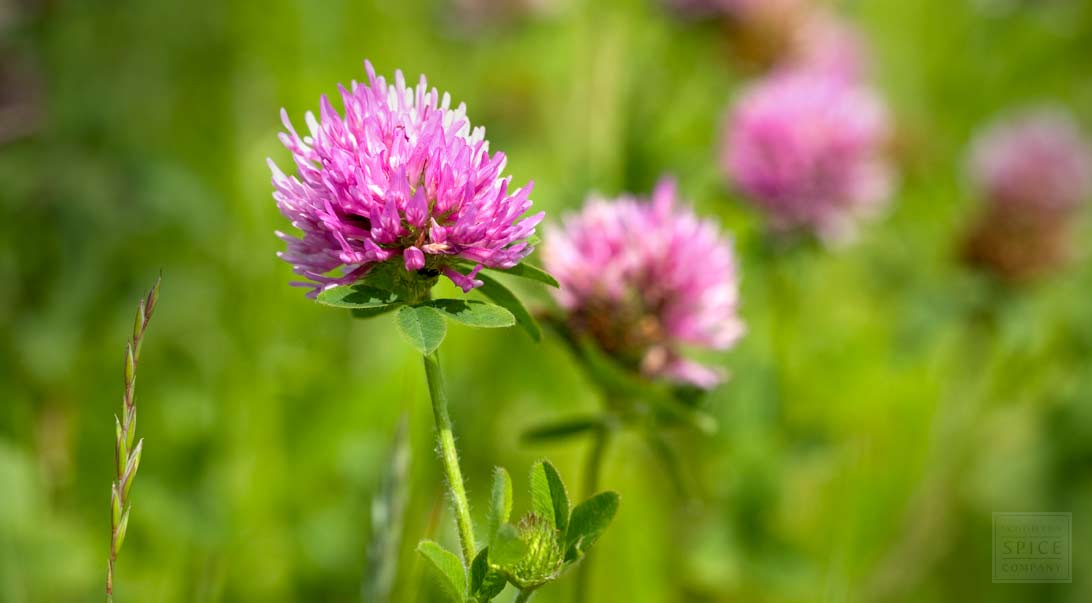 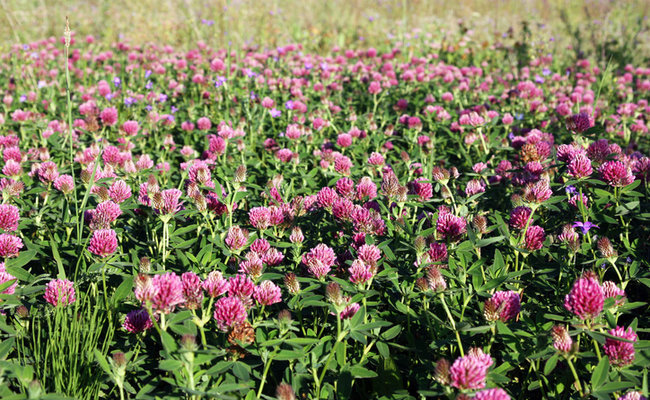 